ABBOTSFORD TRADITIONAL SCHOOL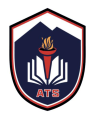 ATS Athletic Code of ConductThe actions of a student-athlete are a reflection of themselves, their team, their school, and their community. A student’s involvement in a school sport provides opportunities and experiences that are important to the development of a well-rounded student. First and foremost, all players must show respect for their teammates, coaches, and spectators at all times. Student athletes must act in accordance with the following:Class – Live and play with class; be a good sport; be gracious in victory and accept defeat with dignity; give fallen opponents help, complement extraordinary performances, show sincere respect in pre-game and post-game rituals. Respect – Treat everyone with respect at all times, and require the same from your teammates. Don’t complain about or argue with official calls or decisions during or after the event. Respectful conduct – Don’t engage in disrespectful conduct of any sort including profanity, obscene gestures, trash-talking, taunting, boastful celebrations, or other actions that demean individuals or the sport. Role modeling – Consistently exhibit good character and conduct yourself as a positive role model. Self-control – Exercise self-control; don’t fight or show excessive displays of anger or frustration; have the strength to overcome the temptation to retaliate. Concern for others – Demonstrate concern for others; never intentionally injure any player or engage in reckless behavior that might cause injury to others. Play by the rules – Honour the spirit and the letter of the rules; avoid temptations to gain competitive advantage through improper gamesmanship techniques that violate the highest traditions of sportsmanship. Practices – Demonstrate a commitment to the program by attending practices; realize the importance of game preparation. Be on time, assist with equipment and come prepared to play. Academics – Excellent effort and attitude within the classroom is a priority. Students must attend classes to be eligible to play sportsParticipation in sports is a privilege, not a right. You are expected to represent your school, coaches and teammates with honour, on and off the field. Your coaches & teachers reserve the right to suspend the play of student athletes for academic and behavioral non-compliance.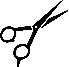 Players must give this pledge to their coach before they can play.Player Conduct Declaration:I pledge to follow the ATS Athletic Code of ConductStudent Name: __________________________ 	Student Signature: _____________________________ Parent Name: ___________________________ 	Parent Signature: ______________________________ Team I am a member of: ____________________________   Date: ______________________________